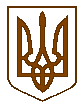 УКРАЇНАКОМИШУВАСЬКА СЕЛИЩНА РАДАОРІХІВСЬКОГО РАЙОНУ ЗАПОРІЗЬКОЇ ОБЛАСТІПЕРШЕ ПЛЕНАРНЕ ЗАСІДАННЯВІСІМНАДЦЯТОЇ  СЕСІЇ ВОСЬМОГО СКЛИКАННЯРІШЕННЯПро відмову в зменшенні ставки земельного податку на землі залізничного транспорту Керуючись ст. 26 Закону України «Про місцеве самоврядування в Україні», Законом України «Про засади державної регуляторної політики у сфері господарської діяльності»,  розглянувши лист ПАТ «Українська залізниця»  структурного підрозділу «Запорізька дистанція захисних лісонасаджень» від 18.09.2017 № 754 щодо встановлення мінімально можливої ставки земельного податку на 2018 рік та висновок засідання постійних комісій,  Комишуваська селищна радаВИРІШИЛА:1. Відмовити в зменшенні ставки земельного податку на землі залізничного транспорту в зв’язку з раніше прийнятим рішенням від 14.07.2017 № 04 «Про встановлення  земельного податку на території Комишуваської селищної ради на 2018 рік» з дотриманням вимог чинного законодавства у сфері регуляторної політики.2. Контроль за виконанням даного рішення покласти на постійну комісію з питань містобудування, будівництва, земельних відносин та охорони природи та з питань планування, фінансів, бюджету та соціально – економічного розвитку селищної ради.Селищний голова                                                                 Ю.В. Карапетян08.11.2017                                                                                                                                            № 02     